September 2018EditorialNot only at today’s forefront, Alfa Laval is securing future flexibility with Alfa Laval PureSOx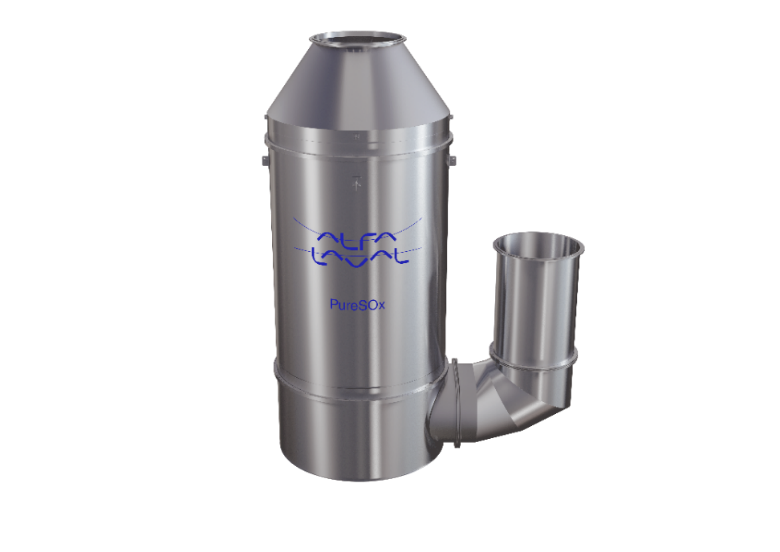 Image name PureSOx_U_design.jpgCaptionAlfa Laval PureSOx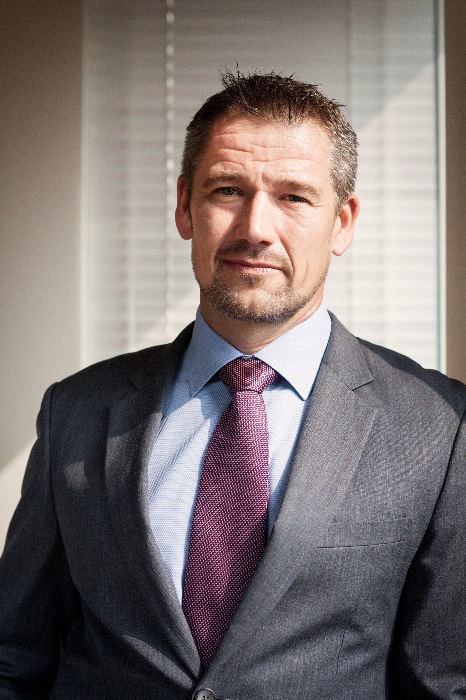 Image name Erik_Haveman_Sales_Director_Exhaust_Gas_Cleaning.jpg CaptionErik Haveman, Sales Director Exhaust Gas Cleaning at Alfa Laval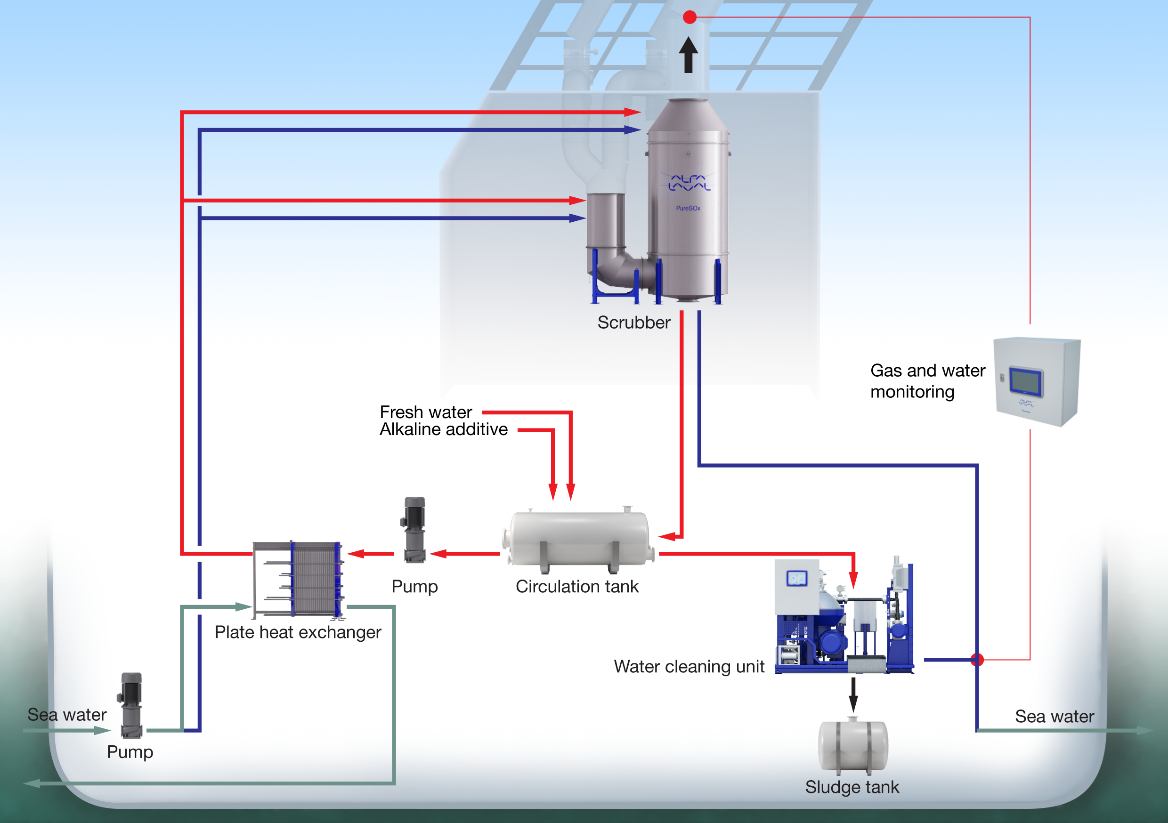 Image name PureSOx_Hybrid_U-design_System.jpgCaptionAlfa Laval PureSOx configurations